КАРАР                                                                               ПОСТАНОВЛЕНИЕ№ 7307 ноябрь 2018 йыл                                                         07 ноября  2018 годаОб утверждении Стандарта антикоррупционного поведения муниципального служащего Администрации сельского поселения Кушманаковский сельсовет муниципального района Бураевский район Республики БашкортостанВ соответствии с Федеральным законом Российской Федерации                                 от 02.03.2007 № 25-ФЗ «О муниципальной службе в Российской Федерации», Федеральным законом Российской Федерации от 25.12.2008 № 273-ФЗ                               «О противодействии коррупции», Законом Республики Башкортостан от 16.07.2007 N 453-з «О муниципальной службе в Республике Башкортостан» Законом Республики Башкортостан от 13.07.2009 N 145-з «О противодействии коррупции в Республике Башкортостан» в целях реализации стандарта антикоррупционного поведения муниципального служащего, замещающего должность муниципальной службы  в Администрации сельского поселения Кушманаковский сельсовет муниципального района Бураевский район Республики Башкортостан, Администрация сельского поселения Кушманаковский сельсовет  муниципального района Бураевский район  постановляет:1. Утвердить стандарт антикоррупционного поведения муниципального служащего Администрации сельского поселения Кушманаковский сельсовет муниципального района Бураевский район Республики Башкортостан согласно приложению.2.  Муниципальным служащим Администрации сельского поселения Кушманаковский сельсовет муниципального района Бураевский район Республики Башкортостан соблюдать антикоррупционный стандарт, утвержденный настоящим постановлением.3. Настоящее постановление вступает в силу с даты подписания, подлежит размещению на официальном сайте Администрации сельского поселения Кушманаковский сельсовет муниципального района Бураевский район Республики Башкортостан.4. Контроль за исполнением постановления оставляю за собой.Глава сельского поселенияКушманаковский сельсовет                                                            А.Д.КаюмовПриложениеУтвержден постановлениемАдминистрации сельского поселения Кушманаковский сельсовет  муниципального района Бураевский район Республики Башкортостанот 07.11.2018г. №73СТАНДАРТантикоррупционного поведения муниципального служащегоАдминистрации сельского поселения Кушманаковский сельсовет  муниципального района Бураевский район Республики БашкортостанСтатья 1. Общие положения1. Стандарт антикоррупционного поведения муниципального служащего Администрации сельского поселения Кушманаковский сельсовет муниципального района Бураевский район Республики Башкортостан (далее именуется – муниципальный служащий), разработан в соответствии с Федеральным законом от 02.03.2007г. №25-ФЗ «О муниципальной службе в Российской Федерации», Федеральным законом от 25.12.2008 № 273-ФЗ «О противодействии коррупции», Законом Республики Башкортостан от 16.07.2007 N 453-з «О муниципальной службе в Республике Башкортостан» Законом Республики Башкортостан от 13.07.2009 N 145-з «О противодействии коррупции в Республике Башкортостан».2. Стандарт антикоррупционного поведения муниципального служащего — это совокупность законодательно установленных правил, выраженных в виде запретов, ограничений, требований, следование которым предполагает формирование устойчивого антикоррупционного поведения муниципальных служащих.Стандарт антикоррупционного поведения муниципального служащего предполагает активность его действий, направленных на предотвращение коррупционных проявлений, и (или) строгое соблюдение установленных предписаний в виде отказа от совершения каких-либо действий. При этом поведение муниципального служащего должно соответствовать этическим правилам, сформировавшимся в обществе.3. В основе поведения муниципального служащего лежит фактор непосредственных действий по исполнению должностных обязанностей в соответствии с должностной инструкцией:1)  реализация прав и обязанностей;2) несение ответственности за неисполнение (ненадлежащее исполнение) должностных обязанностей в соответствии с задачами и функциями органа местного самоуправления и функциональными особенностями замещаемой в нем должности;3)  принятие управленческих и иных решений по вопросам, закрепленным в должностной инструкции;4) участие в подготовке проектов нормативных правовых актов и (или) проектов управленческих и иных решений;5) взаимодействие в связи с исполнением должностных обязанностей с муниципальными служащими того же органа местного самоуправления, иных муниципальных органов, другими гражданами, а также с организациями;6) оказание муниципальных услуг гражданам и организациям в соответствии с регламентом муниципального органа.Отклонение при осуществлении своих полномочий от положений должностного регламента может способствовать совершению коррупционных правонарушений, а также являться признаком коррупционного поведения.Статья 2. Обязанности муниципального служащегоВ целях предотвращения коррупции муниципальный служащий обязан:1) соблюдать ограничения, выполнять обязательства и требования к служебному поведению, не нарушать запреты, которые установлены федеральным законодательством.Принимать предусмотренные законодательством Российской Федерации меры по недопущению любой возможности возникновения конфликта интересов, в письменной форме уведомлять Главу Администрации сельского поселения Кушманаковский сельсовет муниципального района Бураевский район Республики Башкортостан о возникшем конфликте интересов или о возможности его возникновения, как только ему станет об этом известно.Муниципальный служащий обязан сообщать Главе Администрации сельского поселения Кушманаковский сельсовет муниципального района Бураевский район Республики Башкортостан о личной заинтересованности при исполнении должностных обязанностей, которая может привести к конфликту интересов. Указанная обязанность служащего направлена на предотвращение коррупционного поведения. После получения от служащего уведомления представитель нанимателя принимает меры к предотвращению и урегулированию конфликта интересов, которые могут заключаться в следующем:— в изменении должностного или служебного положения муниципального служащего, являющегося стороной конфликта интересов, вплоть до его отстранения от исполнения должностных (служебных) обязанностей в установленном порядке;— в отказе муниципального служащего от выгоды, явившейся причиной возникновения конфликта интересов;— в отводе или самоотводе муниципального служащего.В случае возникновения конфликта интересов муниципальный служащий имеет право обращаться в комиссию по соблюдению требований к служебному поведению муниципальных служащих и урегулированию конфликта интересов Администрации сельского поселения Кушманаковский сельсовет муниципального района Бураевский район Республики Башкортостан (далее именуется – комиссия) в порядке, установленном в Постановлении Администрации сельского поселения Кушманаковский сельсовет муниципального района Бураевский район Республики Башкортостан от 12.04.2016г. № 30 «Об  утверждении Положения и состава комиссии по соблюдению требований к служебному поведению муниципальных служащих и урегулированию конфликта интересов в Администрации сельского поселения Кушманаковский сельсовет муниципального района Бураевский район Республики Башкортостан»;2) представлять достоверные сведения о своих доходах, расходах, имуществе и обязательствах имущественного характера, а также своих супруги (супруга) и несовершеннолетних детей в соответствии со статьей 15 Федерального закона от 02 марта 2007 г. № 25-ФЗ «О муниципальной службе в Российской Федерации». В порядке, сроки и по форме, которые установлены для представления сведений о доходах, расходах, об имуществе и обязательствах имущественного характера, а также сведения о доходах, расходах, об имуществе и обязательствах имущественного характера своих супруги (супруга) и несовершеннолетних детей муниципальными служащими Администрации сельского поселения Кушманаковский сельсовет  муниципального района Бураевский район Республики Башкортостан.Предоставление сведений осуществляется гражданином, претендующим на замещение должности муниципальной службы, включенной в перечень, установленный нормативными правовыми актами Российской Федерации, Республики Башкортостан, муниципального района Бураевский район, а также муниципальным служащим, замещающим указанную должность муниципальной службы.Непредставление гражданином при поступлении на муниципальную службу указанных сведений либо представление заведомо недостоверных или неполных сведений является основанием для отказа в приеме указанного гражданина на муниципальную службу. Невыполнение муниципальным служащим вышеуказанной обязанности, является правонарушением, влекущим освобождение муниципального служащего от замещаемой должности муниципальной службы либо привлечение его к иным видам дисциплинарной ответственности в соответствии с законодательством Российской Федерации.Совершение вышеуказанных действий направлено на предупреждение коррупционных правонарушений и способствует созданию атмосферы «невыгодности» коррупционного поведения.3) предварительно уведомлять Главу Администрации сельского поселения Кушманаковский сельсовет  муниципального района Бураевский район Республики Башкортостан о намерении выполнять иную оплачиваемую работу в порядке, установленном законодательством Российской Федерации. Муниципальный служащий вправе выполнять иную оплачиваемую работу при условии:—  если это не повлечет за собой конфликт интересов (т.е. иная оплачиваемая деятельность не будет влиять на надлежащее исполнение обязанностей по замещаемой должности муниципальной службы: время осуществления иной работы, заработная плата, выполняемые им иные функции);— муниципальный служащий предварительно уведомил представителя нанимателя об этом (это должно быть сделано в письменном виде и у муниципального служащего до начала осуществления иной оплачиваемой деятельности должно быть подтверждение, что представитель нанимателя уведомлен);4) получать письменное разрешение Главы Администрации сельского поселения Кушманаковский сельсовет муниципального района Бураевский район Республики Башкортостан:— на занятие оплачиваемой деятельностью, финансируемой исключительно за счет средств иностранных государств, международных и иностранных организаций, иностранных граждан и лиц без гражданства, если иное не предусмотрено международным договором Российской Федерации или законодательством Российской Федерации;— на принятие наград, почетных и специальных званий (за исключением научных) иностранных государств, международных организаций, а также политических партий, других общественных объединений и религиозных объединений, если в должностные обязанности муниципального служащего входит взаимодействие с указанными организациями и объединениями;5) передавать в порядке, установленном решением Совета сельского поселения Кушманаковский сельсовет муниципального района Бураевский район Республики Башкортостан от 05 апреля  2013 г. № 91 «Об утверждении порядка передачи в органы местного самоуправления подарков, полученных муниципальными служащими в связи с протокольными мероприятиями, служебными командировками и другими официальными мероприятиями» подарки, полученные в связи с протокольными мероприятиями, служебными командировками и другими официальными мероприятиями, в Администрацию сельского поселения Кушманаковский сельсовет муниципального района Бураевский район Республики Башкортостан, за исключением случаев, установленных законодательством Российской Федерации.Муниципальному служащему разрешается в установленном порядке выкупить подарок, полученный им в связи с протокольным мероприятием, служебной командировкой или другим официальным мероприятием, и переданный им в Администрацию сельского поселения Кушманаковский сельсовет муниципального района Бураевский район Республики Башкортостан. Подарки стоимостью до трех тысяч рублей поступают в самостоятельное распоряжение муниципального служащего. Поведение муниципального служащего в этом случае направлено на то, чтобы получение подарка, не было связано с его личной выгодой;6) передавать принадлежащие муниципальному служащему ценные бумаги, акции (доли участия, паи в уставных (складочных) капиталах организаций) в доверительное управление в соответствии с гражданским законодательством Российской Федерации, в случае, если владение ими приводит или может привести к конфликту интересов.Указанное действие муниципального служащего направлено на предотвращение возникновения конфликта интересов, когда личная заинтересованность может повлиять на надлежащее исполнение им должностных обязанностей (например, муниципальный служащий использует служебную информацию для получения дополнительного дохода по ценным бумагам).Передача в доверительное управление ценных бумаг осуществляется в соответствии с главой 53 «Доверительное управление имуществом» Гражданского кодекса Российской Федерации, Федеральным законом «О рынке ценных бумаг»;7) использовать средства материально-технического и иного обеспечения, другого муниципального имущества только в связи с исполнением должностных обязанностей.В противном случае действия муниципального служащего можно рассматривать как действия, направленные на получение каких-либо благ для себя или для третьих лиц, что подпадает под признаки коррупции. Не допускается также передача муниципального имущества другим лицам;8) проявлять нейтральность, исключающую возможность влияния на свою профессиональную служебную деятельность решений политических партий, других общественных объединений, религиозных объединений и иных организаций.Данное правило поведения направлено на предотвращение нарушения, в том числе Федерального закона «О политических партиях», согласно которому вмешательство органов местного самоуправления и их должностных лиц в деятельность политических партий, равно как и вмешательство политических партий в деятельность органов местного самоуправления и их должностных лиц, не допускается. Лица, находящиеся на муниципальной службе, не вправе использовать преимущества своего должностного или служебного положения в интересах политической партии, членами которой они являются, либо в интересах любой иной политической партии.Указанные лица не могут быть связаны решениями политической партии при исполнении своих должностных или служебных обязанностей.Предоставление муниципальным служащим преимуществ какой-либо партии (объединению), выраженное в определенных действиях, будет способствовать получению ими определенной выгоды, что также является коррупционным поведением;9) поддерживать уровень квалификации, необходимый для надлежащего исполнения должностных обязанностей, в части антикоррупционной составляющей.Муниципальный служащий, считающий, что он не обладает достаточными знаниями в сфере противодействия коррупции, может самостоятельно получить необходимые знания (в режиме самоподготовки), либо проинформировать об этом представителя нанимателя для возможного направления его на обучение.Дополнительное профессиональное образование муниципального служащего может осуществляться в любых не запрещенных законом формах и видах;10) уведомлять представителя нанимателя, органы прокуратуры или другие государственные органы обо всех случаях обращения к нему каких-либо лиц в целях склонения его к совершению коррупционных правонарушений в порядке, установленном Постановлением Администрации сельского поселения Кушманаковский сельсовет муниципального района Бураевский район Республики Башкортостан 10 июля 2012 года №27 «Об утверждении порядка уведомления представителя нанимателя (работодателя) о фактах обращения в целях склонения муниципального служащего администрации сельского поселения Кушманаковский сельсовет муниципального района Бураевский район Республики Башкортостан к совершению коррупционных правонарушений».         Уведомление о фактах обращения в целях склонения к совершению коррупционных правонарушений, за исключением случаев, когда по данным фактам проведена или проводится проверка, является должностной (служебной) обязанностью муниципального служащего. Муниципальный служащий, своевременно уведомивший в установленном порядке указанных лиц о фактах обращения к нему в целях склонения его к совершению коррупционного правонарушения, о фактах совершения другими муниципальными служащими коррупционных правонарушений, непредоставления сведений либо представления заведомо недостоверных или неполных сведений о доходах, расходах, об имуществе и обязательствах имущественного характера, находится под защитой государства в соответствии с законодательством Российской Федерации.Невыполнение вышеуказанной обязанности является правонарушением, влекущим увольнение с муниципальной службы либо привлечение к иным видам ответственности в соответствии с законодательством Российской Федерации;11) воздерживаться от поведения (высказываний, жестов, действий), которое может быть воспринято окружающими, как согласие принять взятку или как просьба о даче взятки;12)    отсутствие близкого родства или свойства (родители, супруги, дети, братья, сестры, а также братья, сестры, родители и дети супругов) с муниципальным служащим, если замещение должности муниципальной службы связано с непосредственной подчиненностью или подконтрольностью одного из них другому. При наличии таких обстоятельств муниципальный служащий обязан отказаться от замещения соответствующей должности в установленном порядке путем увольнения с муниципальной службы, перевода на другую должность в этом же или другом муниципальном органе.Обращаться в комиссию в целях получения согласия на замещение должности в коммерческих и некоммерческих организациях, если отдельные функции муниципального управления данными организациями входили в должностные (служебные) обязанности муниципального служащего, в порядке, установленном Постановлением Администрации муниципального района Бураевский район Республики Башкортостан от 12.04.2016 № 30 «Об  утверждении положения и состава комиссии по соблюдению требований к служебному поведению муниципальных служащих и урегулированию конфликта интересов в Администрации сельского поселения Кушманаковский сельсовет муниципального района Бураевский район Республики Башкортостан», если отдельные функции муниципального управления данными организациями входили в должностные (служебные) обязанности муниципального служащего:1) гражданин, замещавший должности муниципальной службы, Перечень которых устанавливается Постановлением Администрации сельского поселения Кушманаковский сельсовет муниципального района Бураевский район Республики Башкортостан  №22 от 21.12.2010г. «О перечне должностей муниципальной службы в Администрации сельского поселения Кушманаковский сельсовет муниципального района Бураевский район Республики Башкортостан, предусмотренного статьей 12 Федерального закона «О противодействии коррупции», в течение двух лет после увольнения с муниципальной службы имеет право замещать должности в коммерческих и некоммерческих организациях, если отдельные функции муниципального управления данными организациями входили в должностные (служебные) обязанности муниципального служащего, с согласия соответствующей комиссии по соблюдению требований к служебному поведению и урегулированию конфликта интересов.Решения комиссии являются обязательными для лица, замещавшего соответствующую должность.2)  сообщать представителю нанимателя (работодателю) сведения о последнем месте своей службы при заключении трудовых договоров. Гражданин, замещавший должности муниципальной службы,  в течение двух лет после увольнения с муниципальной службы обязан при заключении трудовых договоров сообщать представителю нанимателя (работодателю) сведения о последнем месте своей службы.Указанное действие направлено на реализацию новым работодателем обязанности по информированию о заключении договора представителя нанимателя (работодателя) муниципального служащего по последнему месту его службы.3) муниципальный служащий, наделенный организационно-распоряди-тельными полномочиями по отношению к другим муниципальным служащим, обязан также:а) принимать меры по предотвращению и урегулированию конфликтов   интересов;б) принимать меры по предупреждению коррупции;в) не допускать случаев принуждения муниципальных служащих к участию в деятельности политических партий, иных общественных объединений.Статья 3. Соблюдение запретов, ограничений, требованийк служебному поведению, связанных с муниципальной службой Муниципальный служащий должен:1.  Не осуществлять предпринимательскую деятельность.Предпринимательской является самостоятельная, осуществляемая на свой риск деятельность, направленная на систематическое получение, прибыли от пользования имуществом, продажи товаров, выполнения работ или оказания услуг лицами, зарегистрированными в этом качестве в установленном законом порядке. У лица, находящегося на муниципальной службе и занимающегося предпринимательской деятельностью, всегда есть соблазн предоставить для себя какие-нибудь выгоды (преимущества), что в рамках антикоррупционного поведения недопустимо.2. Не участвовать на платной основе в деятельности органа управления коммерческой организацией. Ситуация, при которой муниципальный служащий находится в финансовой зависимости от коммерческой организации, не будет способствовать антикоррупционному поведению служащего, так как всегда есть риск совершения коррупционного правонарушения.Вместе с этим муниципальный служащий может участвовать в деятельности органа управления коммерческой организацией, являясь его членом, в рамках своих служебных обязанностей. Более того, при представлении интересов государства на него возлагаются вполне определенные обязанности.В то же время муниципальному служащему не запрещено осуществлять аналогичную деятельность (в том числе и на платной основе) в органах управления некоммерческих организаций, которые могут создаваться в форме потребительских кооперативов, общественных или религиозных организаций (объединений), финансируемых собственником учреждений, благотворительных и иных фондов, а также в других формах, предусмотренных законом.3. Не приобретать в случаях, установленных федеральным законом, ценные бумаги, по которым может быть получен доход. Муниципальный служащий, обладая в связи со служебной деятельностью информацией о положительной динамике по доходам определенной компании, может совершить коррупционные действия, которые будут выражены в приобретении акций этой компании.4. Не быть поверенным или представителем по делам третьих лиц в муниципальном органе, в котором он замещает должность муниципальной службы, если иное не предусмотрено федеральными законами.Представитель действует не только от имени, но и в интересах представляемого. Поскольку по закону муниципальные служащие в рассматриваемой ситуации не могут иметь такого рода полномочий, сделку совершенную представителем — муниципальным служащим следует считать недействительной как заключенную неуполномоченным лицом.Муниципальный служащий, при наличии возможности получить полномочия по представлению интересов третьих лиц в муниципальном органе, в котором он работает, либо в структурах, подчиненных или подконтрольных этому органу, должен отказаться от данной возможности.5. Не получать в связи с исполнением должностных обязанностей вознаграждения от физических и юридических лиц (подарки, денежное вознаграждение, ссуды, услуги, оплату развлечений, отдыха, транспортных расходов и иные вознаграждения).Не допускается дарение, за исключением обычных подарков, стоимость которых не превышает трех тысяч рублей. Муниципальный служащий должен отказаться от каких-либо подарков (вознаграждений), так как это является одним из признаков коррупции — получение выгоды от осуществления своей непосредственной служебной деятельности.6.  Не выезжать в связи с исполнением должностных обязанностей за пределы территории Российской Федерации за счет средств физических и юридических лиц, за исключением служебных командировок, осуществляемых в соответствии с международными договорами Российской Федерации или на взаимной основе по договоренности между органами местного самоуправления, и органами других государств, международными и иностранными организациями.Муниципальный служащий может выезжать за пределы Российской Федерации для исполнения служебных обязанностей только в рамках служебных командировок. Речь в данном случае идет не только о факте выезда в командировку, но и обо всех расходах, с ними связанных (проживание, питание и т.п.).Категорически запрещено выезжать в командировки за счет физических и юридических лиц (в том числе для участия в научных конференциях, симпозиумах, иных мероприятиях), за исключением вышеуказанных случаев, даже если это мотивируется экономией бюджетных средств. Указанные действия также могут быть коррупционными, так как служащий получает определенную выгоду.7. Не разглашать и не использовать в целях, не связанных с муниципальной службой, сведения, отнесенные в соответствии с федеральным законом к сведениям конфиденциального характера, или служебную информацию, ставшие известными муниципальному служащему в связи с исполнением должностных обязанностей.К сведениям конфиденциального характера относятся:—  сведения о фактах, событиях и обстоятельствах частной жизни гражданина, позволяющие идентифицировать его личность (персональные данные), за исключением сведений, подлежащих распространению в средствах массовой информации в установленных федеральными законами случаях;— сведения, составляющие тайну следствия и судопроизводства, а также сведения о защищаемых лицах и мерах государственной защиты, осуществляемой в соответствии с Федеральным законом от 20.08.2004 № 119-ФЗ «О государственной защите потерпевших, свидетелей и иных участников уголовного судопроизводства» и другими нормативными правовыми актами Российской Федерации;— служебные сведения, доступ к которым ограничен органами местного самоуправления в соответствии с Гражданским кодексом Российской Федерации и федеральными законами (служебная тайна);—  сведения, связанные с профессиональной деятельностью, доступ к которым ограничен в соответствии с Конституцией Российской Федерации и федеральными законами (врачебная, нотариальная, адвокатская тайна, тайна переписки, телефонных переговоров, почтовых отправлений, телеграфных или иных сообщений и так далее);— сведения, связанные с коммерческой деятельностью, доступ к которым ограничен в соответствии с Гражданским кодексом Российской Федерации и федеральными законами (коммерческая тайна);—  сведения о сущности изобретения, полезной модели или промышленного образца до официальной публикации информации о них.Служебной информацией является любая информация, касающаяся деятельности муниципального органа, за исключением общедоступной информации, а также информации о деятельности муниципальных органов, доступ к которой не может быть ограничен.Указанное ограничение распространяется также на граждан после увольнения с муниципальной службы.8. Не использовать преимущества должностного положения для предвыборной агитации, а также для агитации по вопросам референдума.Каждый муниципальный служащий имеет право:— быть выдвинутым кандидатом на выборах на муниципальную (или общественную) должность непосредственно либо в составе списка кандидатов в соответствии с законодательством Российской Федерации;— зарегистрироваться в качестве кандидата и проголосовать по собственному выбору. Использование кандидатом, его доверенными лицами преимуществ должностного и служебного положения является основанием для отказа в регистрации.Под использованием должностных полномочий следует иметь в виду возможность использования кандидатом организационных, финансовых и информационных средств, к которым кандидат имеет преимущественный или облегченный доступ благодаря своей должности и которые могут способствовать его избранию.9. Не использовать должностные полномочия в интересах политических партий, других общественных объединений, религиозных объединений и иных и организаций. Не создавать в муниципальных органах структуры политических партий, других общественных объединений (за исключением профессиональных союзов, ветеранских и. иных органов общественной самодеятельности) и религиозных объединений или способствовать созданию указанных структур.Муниципальные служащие обязаны руководствоваться исключительно законодательством, и не связаны при исполнении должностных обязанностей решениями партий, политических движений и иных общественных объединений, а также не имеют права заниматься «партийным строительством» или созданием подразделений конфессиональных служб в муниципальных органах.Данный запрет полностью направлен на исключение возможности использования должностного положения муниципального служащего в интересах участников общественно-политической жизни. Это означает запрет на публичные высказывания, содержащие оценку их деятельности, свое отношение к ним и, тем более, пропагандирующие их деятельность. В то же время он не направлен на ограничение свободы совести, мысли и слова.Исключение из этого запрета — право муниципальных служащих создавать или способствовать созданию профессиональных союзов, ветеранских и иных профессиональных ассоциаций.10. Не входить в состав органов управления, попечительских или наблюдательных советов, иных органов иностранных некоммерческих неправительственных организаций и действующих на территории Российской Федерации их структурных подразделений, если иное не предусмотрено международным договором Российской Федерации или законодательством Российской Федерации.Под иностранной некоммерческой неправительственной организацией понимается организация, не имеющая извлечение прибыли в качестве основной цели своей деятельности и не распределяющая полученную прибыль между участниками, созданная за пределами территории Российской Федерации в соответствии с законодательством иностранного государства, учредителями (участниками) которой не являются муниципальные органы.Указанное ограничение направлено на недопущение вмешательства в деятельность муниципальных органов иностранных организаций.11. Не оказывать предпочтение каким-либо общественным или религиозным объединениям, профессиональным или социальным группам, организациям и гражданам.Предпочтение кому-либо всегда способствует дальнейшему коррупционному поведению, так как оно должно быть как-то выражено: в виде благ, преимуществ для указанного лица.12. Не допускать действия, связанные с влиянием каких-либо личных, имущественных (финансовых) и иных интересов, препятствующих добросовестному исполнению должностных обязанностей.Указанный запрет направлен на предотвращение коррупционного поведения служащего, так как следующий шаг после того, как служащим допущено влияние какого-либо интереса, будет само коррупционное правонарушение.13. Не исполнять данное ему неправомерное поручение.Неправомерное поручение может заключаться в необходимости совершения действий, содержащих признаки коррупционного поведения. В связи с этим, при получении от соответствующего руководителя поручения, являющегося, по мнению служащего, неправомерным, служащий должен представить в письменной форме обоснование неправомерности данного поручения с указанием положений законодательства Российской Федерации, которые могут быть нарушены при исполнении данного поручения, и получить от руководителя подтверждение этого поручения в письменной форме. В случае подтверждения руководителем данного поручения в письменной форме муниципальный служащий обязан отказаться от его исполнения.14. В служебном поведении муниципальному служащему необходимо исходить из конституционных положений о том, что человек, его права и свободы являются высшей ценностью, и каждый гражданин имеет право на неприкосновенность частной жизни, личную и семейную тайну, защиту чести, достоинства, своего доброго имени.15. Поведение муниципального служащего должно быть корректным, не связанным с проявлением высокомерия, грубости, неуважительного отношения к человеку, не допускающим оскорблений, угроз в его адрес.16. У муниципального служащего должна быть хорошая моральная репутация (лояльность, умение пойти на компромисс, взаимодействие, взаимная поддержка в отношениях с коллегами, конструктивное сотрудничество).17. Муниципальный служащий должен быть примером поведения для подчиненных (честным, справедливым, беспристрастным, вежливым, доброжелательным, внимательным и проявлять терпимость в общении с гражданами и коллегами).18. В служебном поведении муниципальный служащий должен воздерживается от курения во время служебных совещаний, бесед, иного служебного общения с гражданами.19. Внешний вид муниципального служащего при исполнении им должностных обязанностей в зависимости от условий службы и формата служебного мероприятия должен способствовать уважительному отношению граждан к муниципальным органам, соответствовать общепринятому деловому стилю, который отличают официальность, сдержанность, традиционность, аккуратность.Башkортостан  РеспубликаhыБорай районы  муниципаль                                                                                                                                                                                                             районының  Кушманак ауылсоветы ауыл биләмәhе хакимиәте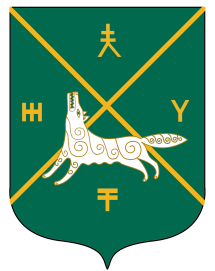 Администрация сельского поселения Кушманаковский сельсовет муниципального района     Бураевский район Республики Башкортостан